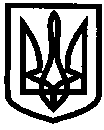 УКРАЇНАУПРАВЛІННЯ ОСВІТИІЗЮМСЬКОЇ МІСЬКОЇ РАДИХАРКІВСЬКОЇ ОБЛАСТІНАКАЗ31.08.2018										№ 313Про внесення змін до персональногоскладу    служби    з     охорони праціуправління освіти Ізюмської міської ради         Харківської              областіНа підставі розпорядження  Ізюмського міського голови від 28.08.2018 року № 167-к « Про призначення на посаду начальника управління освіти Ізюмської міської ради Харківської області Безкоровайного О.В.» та з метою ефективної роботи служби охорони праці управління освіти Ізюмської міської ради Харківської областіНАКАЗУЮ:Внести зміни до персонального складу служби з охорони праці управління освіти Ізюмської міської ради Харківської області у складі:- Безкоровайний Олексій Вікторович – начальник управління освіти;- Мартинов Віктор Олександрович -  заступник начальника управління освіти.- Савченко Тетяна Володимирівна – голова Ізюмської МОП працівників освіти і науки України.- Олемський Максим Валерійович – начальник групи з централізованого господарського обслуговування закладів та установ освіти;- Рєпіна Людмила Сергіївна - інженер з охорони праці управління освіти;- Філонова Наталія Олександрівна – головний спеціаліст управління освіти;2. Контроль за виконання даного наказу залишаю за собоюНачальник управління  освіти				 О.В. БезкоровайнийРєпіна